В связи с кадровыми изменениями в администрации МР «Печора» и избранием глав (руководителей администраций) поселенийВнести в распоряжение администрации МР «Печора» от 07.04.2021 № 256-р «О создании рабочей группы по преобразованию муниципального образования муниципального района «Печора» в муниципальный округ» следующие изменения:Приложение к распоряжению изложить в редакции  согласно приложению к настоящему распоряжению. Контроль за выполнением настоящего распоряжения возложить на заместителя руководителя администрации муниципального района «Печора» Дячук Т.И.Настоящее распоряжение подлежит размещению на официальном сайте администрации муниципального района «Печора».Глава муниципального района-руководитель администрации                                                                          В.А. СеровПриложение к распоряжению администрации МР «Печора»от  11  января 2022 г. № 7  - р«Приложение к распоряжению администрации МР «Печора»от «7» апреля 2021 г. № 256 - рСоставрабочей группы по преобразованию муниципального образования муниципального района «Печора» в муниципальный округ______________________________________».            АДМИНИСТРАЦИЯ МУНИЦИПАЛЬНОГО РАЙОНА «ПЕЧОРА»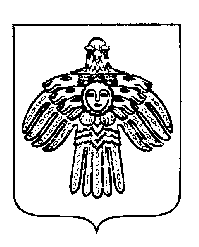 «ПЕЧОРА»  МУНИЦИПАЛЬНÖЙ  РАЙОНСААДМИНИСТРАЦИЯ РАСПОРЯЖЕНИЕТШÖКТÖМРАСПОРЯЖЕНИЕТШÖКТÖМРАСПОРЯЖЕНИЕТШÖКТÖМ   11   января  2022 г.г. Печора,  Республика Коми                        №  7 - р  О внесении изменений в распоряжение администрации МР «Печора» от 07.04.2021 № 256-р «О создании рабочей группы по преобразованию муниципального образования муниципального района «Печора» в муниципальный округ»Серов Валерий Анатольевич- глава муниципального района – руководитель администрации, председатель рабочей группы;Дячук Татьяна Ивановна- заместитель руководителя администрации, заместитель председателя рабочей группы;Романова Виктория Алексеевна- начальник отдела организационной работы и взаимодействия с органами местного самоуправления поселений, секретарь рабочей группы.Члены рабочей группы:Аврамова Надежда Васильевна- глава СП «Каджером» (по согласованию);Бака Александр Иванович- глава ГП «Печора» – председатель Совета поселения (по согласованию);Гамлий Оксана Степановна- начальник отдела правовой работы;Гапонько Анастасия Павловна- глава СП «Чикшино» (по согласованию);Горбунов Сергей Владимирович- руководитель администрации ГП «Путеец» (по согласованию);Добротворская Екатерина Витальевна- главный архитектор администрации МР «Печора»;Есев Владимир Александрович- глава СП «Приуральское» (по согласованию);Ивашевская Татьяна Игоревна- начальник отдела жилищно-коммунального хозяйства;Канищев Андрей Юрьевич- первый заместитель руководителя администрации;Койчев Александр Васильевич- глава СП «Озерный» (по согласованию);Мижерич Дарья Михайловна- главный специалист отдела  благоустройства, дорожного хозяйства и транспорта;Павлова Надежда Алексеевна- руководитель администрации ГП «Кожва» (по согласованию);Собянина Александра Михайловна- начальник отдела экономики и инвестиций;Угловская Ирина Александровна - начальник управления финансов муниципального района «Печора»;Яковина Галина Сергеевна- председатель комитета по управлению муниципальной собственностью муниципального района «Печора».